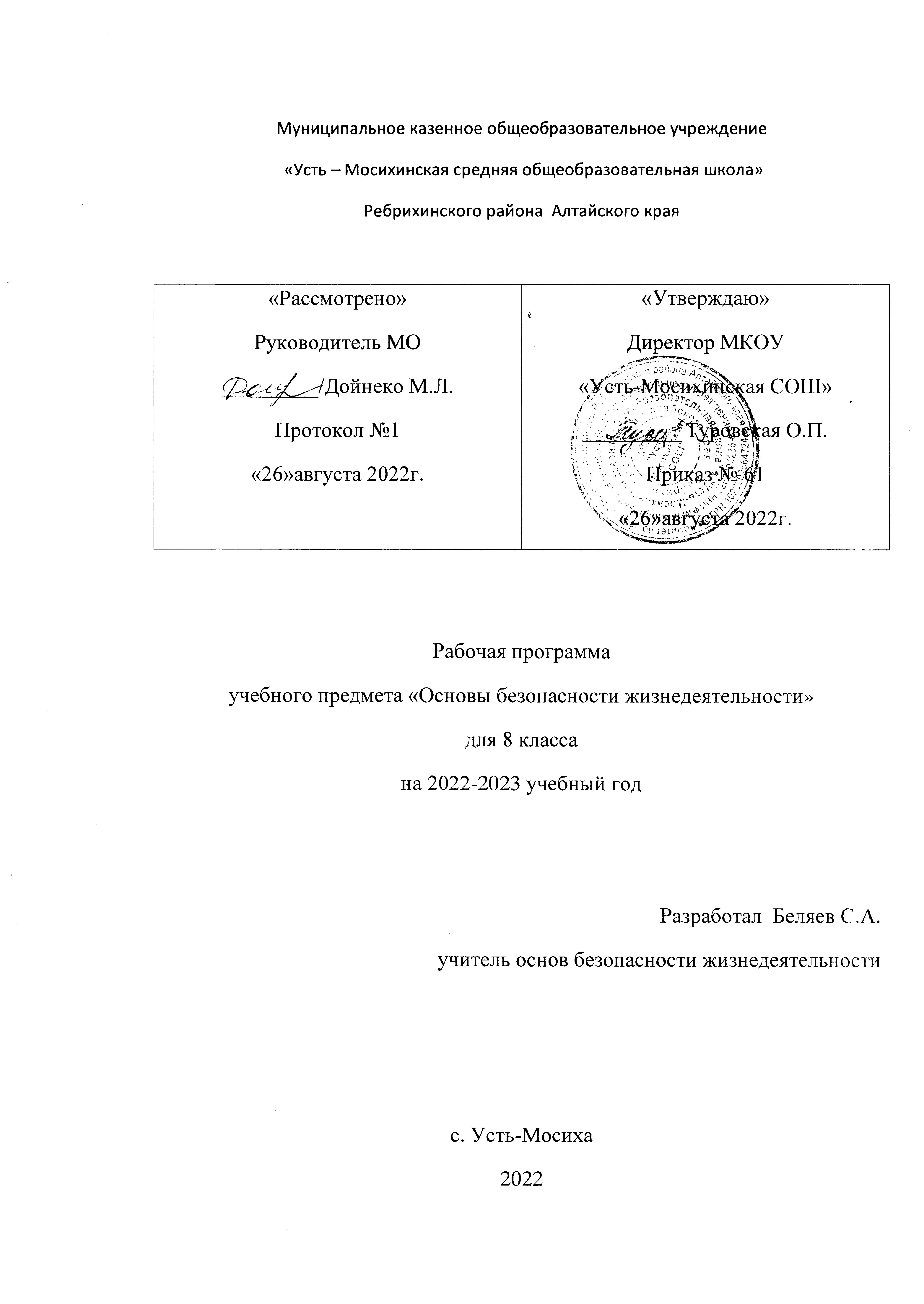 ПОЯСНИТЕЛЬНАЯ ЗАПИСКА     Рабочая программа по ОБЖ для 8 класса разработана на основе: - Федеральный закон № 273 от 29.12.2012г. «Об образовании в Российской Федерации»;- Приказ Минпросвещения России от 31.05.2021 N 287 "Об утверждении федерального государственного образовательного стандарта основного общего образования" (Зарегистрировано в Минюсте России 05.07.2021 N 64101)- Основная образовательная программа основного общего образования; - годовой календарный учебный график школы на текущий учебный год;- учебный план школы на текущий учебный год;- Проект примерной рабочей программы основного общего образования по ОБЖ для 8–9 классов образовательных организаций (Институт стратегии развития образования Российской Академии образования.Москва, 2021 г.).- Федеральный перечень учебников, рекомендуемых к использованию при реализации образовательных программ начального общего, основного общего, среднего общего образования, утвержденный приказом Минобрнауки России № 253 от 31.03.2014 г. (с изменениями и дополнениями);-  Положение о Рабочей программе школы..Общая характеристика учебного курса «Основы безопасности жизнедеятельности»      В условиях современного исторического процесса ведущей глобальной проблемой выступает обеспечение безопасности личности, общества и государства. В этой связи обучение российских школьников основам безопасности жизнедеятельности является важным и принципиальным достижением как для отечественного, так и мирового образовательного сообщества.     В Программе содержание предмета ОБЖ структурно представлено десятью модулями (тематическими линиями), обеспечивающими непрерывность изучения предмета на уровне основного общего образования и преемственность учебного процесса на уровне среднего общего образования:модуль № 1 «Культура безопасности жизнедеятельности в современном обществе»;модуль № 2 «Безопасность в быту»;модуль № 3 «Безопасность на транспорте»;модуль № 4 «Безопасность в общественных местах»;модуль № 5 «Безопасность в природной среде»;модуль № 6 «Здоровье и как его сохранить. Основы медицинских знаний»;модуль № 7 «Безопасность в социуме»;модуль № 8 «Безопасность в информационном пространстве»;модуль № 9 «Основы противодействия экстремизму и терроризму»;модуль № 10 «Взаимодействие личности, общества и государства в обеспечении безопасности жизни и здоровья населения».     В целях обеспечения системного подхода в изучении предмета ОБЖ на уровне основного общего образования рабочая программа предполагает внедрение универсальной структурно-логической схемы изучения учебных модулей (тематических линий) в парадигме безопасной жизнедеятельности: «предвидеть опасность - по возможности её избегать - при необходимости действовать».      Учебный материал систематизирован по сферам возможных проявлений рисков и опасностей: помещения и бытовые условия; улица и общественные места; природные условия; коммуникационные связи и каналы; объекты и учреждения культуры и пр.    Программой предусматривается использование практико-ориентированных интерактивных форм организации учебных занятий с возможностью применения тренажёрных систем и виртуальных моделей. При этом использование цифровой образовательной среды на учебных занятиях должно быть разумным, компьютер и дистанционные образовательные технологиине способны полностью заменить педагога и практические действия обучающихся.В соответствии с требованиями ФГОС учебный предмет ОБЖ входит в предметную область «Физическая культура и основы безопасности жизнедеятельности» и является обязательным для изучения на уровне основного общего образования.Место предмета ОБЖ в учебном плане     Изучение предмета ОБЖ предусматривается в течение двух лет, в 8—9 классах по 1 часу в неделю. Всего на изучение предмета ОБЖ отводится 68 часов, из них по 34 часа в каждом классе. Организация вправе самостоятельно определять последовательность модулей для освоения обучающимися модулей.Форма организации образовательного процесса: классно-урочная система (дистанционное (удаленное) обучение).При реализации рабочей программы предусмотрены виды учебной деятельности, характеристика которых рекомендована примерной рабочей программой.Обучение детей с ограниченными возможностями здоровья и детей-инвалидов осуществляется с учетом их индивидуальных особенностей. ЦЕЛИ И ЗАДАЧИ:Целью изучения учебного предмета ОБЖ на уровне основного общего образования является формирование у обучающихся базового уровня культуры безопасности жизнедеятельности всоответствии с современными потребностями личности, общества и государства.Настоящая программа обеспечивает:- ясное понимание обучающимися современных проблем безопасности и формирование у подрастающего поколения базового уровня культуры безопасного поведения;- прочное усвоение обучающимися основных ключевых понятий, обеспечивающих преемственность изучения основ комплексной безопасности личности на следующем уровне образования;- возможность выработки и закрепления у обучающихся умений и навыков, необходимых для последующей жизни;- выработку практико-ориентированных компетенций, соответствующих потребностям современности;- реализацию оптимального баланса межпредметных связей и их разумное взаимодополнение, способствующее формированию практических умений и навыков.Планируемые результатыЛИЧНОСТНЫЕ РЕЗУЛЬТАТЫЛичностные результаты, формируемые в ходе изучения учебного предмета ОБЖ, должны отражать готовность обучающихся руководствоваться системой позитивных ценностных ориентаций и расширение опыта деятельности на её основе.1. Патриотическое воспитание:- осознание российской гражданской идентичности в поликультурном и многоконфессиональном обществе, проявление интереса к познанию родного языка, истории, культуры Российской Федерации, своего края, народов России; ценностное отношение к достижениям своей Родины — России, к науке, искусству, спорту, технологиям, боевым подвигам и трудовым достижениям народа; уважение к символам России, государственным праздникам, историческому и природному наследию и памятникам, традициям разных народов, проживающих в родной стране; формирование чувства гордости за свою Родину, ответственного отношения к выполнению конституционного долга — защите Отечества.2. Гражданское воспитание:- готовность к выполнению обязанностей гражданина и реализации его прав, уважение прав, свобод и законных интересов других людей; - активное участие в жизни семьи, организации, местного сообщества, родного края, страны; неприятие любых форм экстремизма, дискриминации; понимание роли различных социальных институтов в жизни человека; - представление об основных правах, свободах и обязанностях гражданина, социальных нормах и правилах межличностных отношений в поликультурном и многоконфессиональном обществе; - представление о способах противодействия коррупции; готовность к разнообразной совместной деятельности, стремление к взаимопониманию и взаимопомощи, активное участие в школьном самоуправлении; - готовность к участию в гуманитарной деятельности (волонтёрство, помощь людям, нуждающимся в ней); сформированность активной жизненной позиции, умений и навыков личного участия в обеспечении мер безопасности личности, общества и государства;- понимание и признание особой роли России в обеспечении государственной и международной безопасности, обороны страны, осмысление роли государства и общества в решении задачи защиты населения от опасных и чрезвычайных ситуаций природного, техногенного и социального характера; - знание и понимание роли государства в противодействии основным вызовам современности: терроризму, экстремизму, незаконному распространению наркотических средств, неприятие любых форм экстремизма, дискриминации, формирование веротерпимости, уважительного и доброжелательного отношения к другому человеку, его мнению, развитие способности к конструктивному диалогу с другими людьми.3. Духовно-нравственное воспитание:- ориентация на моральные ценности и нормы в ситуациях нравственного выбора; готовность оценивать своё поведение и поступки, а также поведение и поступки других людей с позиции нравственных и правовых норм с учётом осознания последствий поступков; активное неприятие асоциальных поступков, свобода и ответственность личности в условиях индивидуального и общественного пространства;- развитие ответственного отношения к ведению здорового образа жизни, исключающего употребление наркотиков, алкоголя, курения и нанесение иного вреда собственному здоровью издоровью окружающих;- формирование личности безопасного типа, осознанного и ответственного отношения к личной безопасности и безопасности других людей. 4. Эстетическое воспитание:- формирование гармоничной личности, развитие способности воспринимать, ценить и создавать прекрасное в повседневной жизни;- понимание взаимозависимости счастливого юношества и безопасного личного поведения в повседневной жизни.5. Ценности научного познания:- ориентация в деятельности на современную систему научных представлений об основных закономерностях развития человека, природы и общества, взаимосвязях человека с природнойи социальной средой; - овладение основными навыками исследовательской деятельности, установка на осмысление опыта, наблюдений, поступков и стремление совершенствовать пути достижения индивидуального и коллективного благополучия;- формирование современной научной картины мира, понимание причин, механизмов возникновения и последствий распространённых видов опасных и чрезвычайных ситуаций, которые могут произойти во время пребывания в различных средах (в помещении, на улице, на природе, в общественных местах и на массовых мероприятиях, при коммуникации, при воздействии рисков культурной среды);- установка на осмысление опыта, наблюдений и поступков, овладение способностью оценивать и прогнозировать неблагоприятные факторы обстановки и принимать обоснованные решения в опасной (чрезвычайной) ситуации с учётом реальных условий и возможностей.6. Физическое воспитание, формирование культуры здоровья и эмоционального благополучия:- понимание личностного смысла изучения предмета ОБЖ, его значения для безопасной и продуктивной жизнедеятельности человека, общества и государства;- осознание ценности жизни; ответственное отношение к своему здоровью и установка на здоровый образ жизни (здоровое питание, соблюдение гигиенических правил, сбалансированный режим занятий и отдыха, регулярная физическая активность); - осознание последствий и неприятие вредных привычек (употребление алкоголя, наркотиков, курение) и иных форм вреда для физического и психического здоровья; - соблюдениеправил безопасности, в том числе навыков безопасного поведения в интернет-среде; способность адаптироваться к стрессовым ситуациям и меняющимся социальным, информационным и природным условиям, в том числе осмысляя собственный опыт и выстраивая дальнейшие цели;- умение принимать себя и других, не осуждая;- умение осознавать эмоциональное состояние себя и других,- уметь управлять собственным эмоциональным состоянием;- сформированность навыка рефлексии, признание своего права на ошибку и такого же права другого человека.7. Трудовое воспитание:- установка на активное участие в решении практических задач (в рамках семьи, организации, города, края) технологической и социальной направленности, способность инициировать, планировать и самостоятельно выполнять такого рода деятельность; - интерес к практическому изучению профессий и труда различного рода, в том числе на основе применения изучаемого предметного знания; - осознание важности обучения на протяжении всей жизни для успешной профессиональной деятельности и развитие необходимых умений для этого; - готовность адаптироваться в профессиональной среде; уважение к труду и результатам трудовой деятельности; осознанный выбор и построение индивидуальной траектории образования и жизненных планов с учётом личных и общественных интересов и потребностей;- укрепление ответственного отношения к учёбе, способности применять меры и средства индивидуальной защиты, приёмы рационального и безопасного поведения в опасных и чрезвычайных ситуациях;- овладение умениями оказывать первую помощь пострадавшим при потере сознания, остановке дыхания, наружных кровотечениях, попадании инородных тел в верхние дыхательные пути, травмах различных областей тела, ожогах, отморожениях, отравлениях;- установка на овладение знаниями и умениями предупреждения опасных и чрезвычайных ситуаций, во время пребывания в различных средах (в помещении, на улице, на природе, в общественных местах и на массовых мероприятиях, при коммуникации, при воздействии рисков культурной среды).8. Экологическое воспитание:- ориентация на применение знаний из социальных и естественных наук для решения задач в области окружающей среды, планирования поступков и оценки их возможных последствий дляокружающей среды; - повышение уровня экологической культуры, осознание глобального характера экологических проблем и путей их решения; активное неприятие действий, приносящих вред окружающей среде; - осознание своей роли как гражданина и потребителя в условиях взаимосвязи природной, технологической и социальной сред; готовность к участию в практической деятельности экологической направленности;- освоение основ экологической культуры, методов проектирования собственной безопасной жизнедеятельности с учётом природных, техногенных и социальных рисков на территории проживания.МЕТАПРЕДМЕТНЫЕ РЕЗУЛЬТАТЫМетапредметные результаты, формируемые в ходе изучения предмета ОБЖ, должны отражать:1. Овладение универсальными познавательными действиями.Базовые логические действия:- выявлять и характеризовать существенные признаки объектов (явлений);- устанавливать существенный признак классификации, основания для обобщения и сравнения, критерии проводимого анализа;- с учётом предложенной задачи выявлять закономерности и противоречия в рассматриваемых фактах, данных и наблюдениях; предлагать критерии для выявления закономерностей ипротиворечий;- выявлять дефициты информации, данных, необходимых для решения поставленной задачи; - выявлять причинно-следственные связи при изучении явлений и процессов; делать выводы с использованием дедуктивных и индуктивных умозаключений, умозаключений по аналогии,формулировать гипотезы о взаимосвязях;- самостоятельно выбирать способ решения учебной задачи (сравнивать несколько вариантов решения, выбирать наиболее подходящий с учётом самостоятельно выделенных критериев).Базовые исследовательские действия:- формулировать проблемные вопросы, отражающие несоответствие между рассматриваемым и наиболее благоприятным состоянием объекта (явления) повседневной жизни;- обобщать, анализировать и оценивать получаемую информацию, выдвигать гипотезы, аргументировать свою точку зрения, делать обоснованные выводы по результатам исследования;- проводить (принимать участие) небольшое самостоятельное исследование заданного объекта (явления), устанавливать причинно-следственные связи;- прогнозировать возможное дальнейшее развитие процессов, событий и их последствия в аналогичных или сходных ситуациях, а также выдвигать предположения об их развитии в новых условиях и контекстах.Работа с информацией:- применять различные методы, инструменты и запросы при поиске и отборе информации или данных из источников с учётом предложенной учебной задачи и заданных критериев;- выбирать, анализировать, систематизировать и интерпретировать информацию различных видов и форм представления;- находить сходные аргументы (подтверждающие или опровергающие одну и ту же идею, версию) в различных информационных источниках;- самостоятельно выбирать оптимальную форму представления информации и иллюстрировать решаемые задачи несложными схемами, диаграммами, иной графикой и их комбинациями;- оценивать надёжность информации по критериям, предложенным педагогическим работником или сформулированным самостоятельно;- эффективно запоминать и систематизировать информацию.Общение:- уверенно высказывать свою точку зрения в устной и письменной речи, выражать эмоции в соответствии с форматом и целями общения, определять предпосылки возникновения конфликтных ситуаций и выстраивать грамотное общение для ихсмягчения;- распознавать невербальные средства общения, понимать значение социальных знаков и намерения других, уважительно, в корректной форме формулировать свои взгляды;- сопоставлять свои суждения с суждениями других участников диалога, обнаруживать различие и сходство позиций;- в ходе общения задавать вопросы и выдавать ответы по существу решаемой учебной задачи, обнаруживать различие и сходство позиций других участников диалога;- публично представлять результаты решения учебной задачи, самостоятельно выбирать наиболее целесообразный формат выступления и готовить различные презентационные материалы.Совместная деятельность (сотрудничество):- понимать и использовать преимущества командной и индивидуальной работы при решении конкретной учебной задачи;- планировать организацию совместной деятельности (распределять роли и понимать свою роль, принимать правила учебного взаимодействия, обсуждать процесс и результат совместнойработы, подчиняться, выделять общую точку зрения, договариваться о результатах);- определять свои действия и действия партнёра, которые помогали или затрудняли нахождение общего решения, оценивать качество своего вклада в общий продукт по заданным участниками группы критериям, разделять сферу ответственности и проявлять готовность к предоставлению отчёта перед группой.Самоорганизация:- выявлять проблемные вопросы, требующие решения в жизненных и учебных ситуациях; аргументированно определять оптимальный вариант принятия решений, самостоятельно составлять алгоритм (часть алгоритма) и способ решения учебной задачи с учётом собственныхвозможностей и имеющихся ресурсов; составлять план действий, находить необходимые ресурсы для его выполнения, при необходимости корректировать предложенный алгоритм, брать ответственность за принятое решение.Самоконтроль (рефлексия):- давать адекватную оценку ситуации, предвидеть трудности, которые могут возникнуть при решении учебной задачи, и вносить коррективы в деятельность на основе новых обстоятельств;объяснять причины достижения (недостижения) результатов деятельности, давать оценку приобретённому опыту, уметь находить позитивное в произошедшей ситуации;- оценивать соответствие результата цели и условиям.Эмоциональный интеллект:- управлять собственными эмоциями и не поддаваться эмоциям других, выявлять и анализировать их причины;- ставить себя на место другого человека, понимать мотивы и намерения другого, регулировать способ выражения эмоций.Принятие себя и других:- осознанно относиться к другому человеку, его мнению, признавать право на ошибку свою и чужую;- быть открытым себе и другим, осознавать невозможность контроля всего вокруг.ПРЕДМЕТНЫЕ РЕЗУЛЬТАТЫПредметные результаты по предметной области «Основы безопасности жизнедеятельности» должны обеспечивать:1) сформированность культуры безопасности жизнедеятельности на основе освоенных знаний и умений, системного и комплексного понимания значимости безопасного поведения в условиях опасных и чрезвычайных ситуаций для личности, общества и государства;2) сформированность социально ответственного отношения к ведению здорового образа жизни, исключающего употребление наркотиков, алкоголя, курения и нанесения иного вреда собственному здоровью и здоровью окружающих;3) сформированность активной жизненной позиции, умений и навыков личного участия в обеспечении мер безопасности личности, общества и государства;4) понимание и признание особой роли России в обеспечении государственной и международной безопасности, обороны страны, в противодействии основным вызовам современности: терроризму, экстремизму, незаконному распространению наркотических средств;5) сформированность чувства гордости за свою Родину, ответственного отношения к выполнению конституционного долга — защите Отечества;6) знание и понимание роли государства и общества в решении задачи обеспечения национальной безопасности и защиты населения от опасных и чрезвычайных ситуаций природного, техногенного и социального (в том числе террористического) характера;7) понимание причин, механизмов возникновения и последствий распространённых видов опасных и чрезвычайных ситуаций, которые могут произойти во время пребывания в различных средах (в помещении, на улице, на природе, в общественных местах и на массовых мероприятиях, при коммуникации, при воздействии рисков культурной среды);8) овладение знаниями и умениями применять меры и средства индивидуальной защиты, приёмы рационального и безопасного поведения в опасных и чрезвычайных ситуациях;9) освоение основ медицинских знаний и владение умениями оказывать первую помощь пострадавшим при потере сознания, остановке дыхания, наружных кровотечениях, попадании инородных тел в верхние дыхательные пути, травмах различных областей тела, ожогах, отморожениях, отравлениях; 10) умение оценивать и прогнозировать неблагоприятные факторы обстановки и принимать обоснованные решения в опасной (чрезвычайной) ситуации с учётом реальных условий и возможностей;11) освоение основ экологической культуры, методов проектирования собственной безопасной жизнедеятельности с учётом природных, техногенных и социальных рисков на территории проживания;12) овладение знаниями и умениями предупреждения опасных и чрезвычайных ситуаций во время пребывания в различных средах (в помещении, на улице, на природе, в общественных местах и на массовых мероприятиях, при коммуникации, при воздействии рисков культурной среды).Модуль № 1 «Культура безопасности жизнедеятельности в современном обществе»:- объяснять понятия опасной и чрезвычайной ситуации, анализировать, в чём их сходство и различия (виды чрезвычайных ситуаций, в том числе террористического характера);- раскрывать смысл понятия культуры безопасности (как способности предвидеть, по возможности избегать, действовать в опасных ситуациях);- приводить примеры угрозы физическому, психическому здоровью человека и/или нанесения ущерба имуществу, безопасности личности, общества, государства; - классифицировать источники опасности и факторы опасности (природные, физические, биологические, химические, психологические, социальные источники опасности — люди,животные, вирусы и бактерии; вещества, предметы и явления), в том числе техногенного происхождения; раскрывать общие принципы безопасного поведения.Модуль № 2 «Безопасность в быту»:- объяснять особенности жизнеобеспечения жилища;- классифицировать источники опасности в быту (пожароопасные предметы, электроприборы, газовое оборудование, бытовая химия, медикаменты);- знать права, обязанности и ответственность граждан в области пожарной безопасности;- соблюдать правила безопасного поведения, позволяющие предупредить возникновение опасных ситуаций в быту;- распознавать ситуации криминального характера;- знать о правилах вызова экстренных служб и ответственности за ложные сообщения;- безопасно действовать при возникновении аварийных ситуаций техногенного происхождения в коммунальных системах жизнеобеспечения (водо- и газоснабжение, канализация, электроэнергетические и тепловые сети);- безопасно действовать в ситуациях криминального характера;- безопасно действовать при пожаре в жилых и общественных зданиях, в том числе правильно использовать первичные средства пожаротушения. Модуль № 3 «Безопасность на транспорте»:- классифицировать виды опасностей на транспорте (наземный, подземный, железнодорожный, водный, воздушный);- соблюдать правила дорожного движения, установленные для пешехода, пассажира, водителя велосипеда и иных средств передвижения;- предупреждать возникновение сложных и опасных ситуацийна транспорте, в том числе криминогенного характера и ситуации угрозы террористического акта;- безопасно действовать в ситуациях, когда человек стал участником происшествия на транспорте (наземном, подземном, железнодорожном, воздушном, водном), в том числе вызванного террористическим актом.Модуль № 4 «Безопасность в общественных местах»:- характеризовать потенциальные источники опасности в общественных местах, в том числе техногенного происхождения;- распознавать и характеризовать ситуации криминогенного и антиобщественного характера (кража, грабёж, мошенничество, хулиганство, ксенофобия); - соблюдать правила безопасного поведения в местах массового пребывания людей (в толпе);- знать правила информирования экстренных служб;- безопасно действовать при обнаружении в общественных местах бесхозных (потенциально опасных) вещей и предметов;- эвакуироваться из общественных мест и зданий;- безопасно действовать при возникновении пожара и происшествиях в общественных местах;- безопасно действовать в условиях совершения террористического акта, в том числе при захвате и освобождении заложников;- безопасно действовать в ситуациях криминогенного и антиобщественного характера.Модуль № 5. «Безопасность в природной среде»:- раскрывать смысл понятия экологии, экологической культуры, значение экологии для устойчивого развития общества;- помнить и выполнять правила безопасного поведения при неблагоприятной экологической обстановке;- соблюдать правила безопасного поведения на природе;- объяснять правила безопасного поведения на водоёмах в различное время года;- безопасно действовать в случае возникновения чрезвычайных ситуаций геологического происхождения (землетрясения, извержения вулкана), чрезвычайных ситуаций метеорологического происхождения (ураганы, бури, смерчи), гидрологического происхождения (наводнения, сели, цунами, снежные лавины), природных пожаров (лесные, торфяные, степные);- характеризовать правила само- и взаимопомощи терпящим бедствие на воде;- безопасно действовать при автономном существовании в природной среде, учитывая вероятность потери ориентиров (риска заблудиться), встречи с дикими животными, опасными насекомыми, клещами и змеями, ядовитыми грибами и растениями;- знать и применять способы подачи сигнала о помощи.СОДЕРЖАНИЕМодуль № 1 «Культура безопасности жизнедеятельности в современном обществе»:цель и задачи предмета ОБЖ, его ключевые понятия и значение для человека;смысл понятий «опасность», «безопасность», «риск», «культура безопасности жизнедеятельности»;источники и факторы опасности, их классификация;общие принципы безопасного поведения;виды чрезвычайных ситуаций, сходство и различия опасной,экстремальной и чрезвычайной ситуаций;уровни взаимодействия человека и окружающей среды;механизм перерастания повседневной ситуации в чрезвычайную ситуацию, правила поведения в опасных и чрезвычайныхситуациях.Модуль № 2 «Безопасность в быту»:основные источники опасности в быту и их классификация;бытовые отравления и причины их возникновения, классификация ядовитых веществ и их опасности;признаки отравления, приёмы и правила оказания первойпомощи;правила комплектования и хранения домашней аптечки;бытовые травмы и правила их предупреждения, приёмы иправила оказания первой помощи;правила обращения с газовыми и электрическими приборами, приёмы и правила оказания первой помощи;правила поведения в подъезде и лифте, а также при входе ивыходе из них;правила эксплуатации мусоропровода;пожар и факторы его развития;условия и причины возникновения пожаров, их возможныепоследствия, приёмы и правила оказания первой помощи;первичные средства пожаротушения;правила вызова экстренных служб и порядок взаимодействияс ними, ответственность за ложные сообщения;права, обязанности и ответственность граждан в области пожарной безопасности; ситуации криминального характера, правила поведения смалознакомыми людьми;меры по предотвращению проникновения злоумышленниковв дом, правила поведения при попытке проникновения в домпосторонних;классификация аварийных ситуаций в коммунальных системах жизнеобеспечения;правила подготовки к возможным авариям на коммунальныхсистемах, порядок действий при авариях на коммунальных системах.Модуль № 3 «Безопасность на транспорте»:правила дорожного движения и их значение, условия обеспечения безопасности участников дорожного движения;правила дорожного движения и дорожные знаки для пешеходов;дорожные ловушки и правила их предупреждения;световозвращающие элементы и правила их применения;правила дорожного движения для пассажиров;обязанности пассажиров наземного общественного транспорта, ремень безопасности и правила его применения;порядок действий пассажиров при различных происшествияхна наземном общественном транспорте, в том числе вызванныхтеррористическим актом;правила поведения пассажира мотоцикла;правила дорожного движения для водителя велосипеда ииных средств передвижения;дорожные знаки для водителя велосипеда, сигналы велосипедиста;правила подготовки велосипеда к пользованию;дорожно-транспортные происшествия и причины их возникновения;основные факторы риска возникновения дорожно-транспортных происшествий;порядок действий очевидца дорожно-транспортного происшествия;порядок действий при пожаре на транспорте;особенности различных видов транспорта (подземного, железнодорожного, водного, воздушного);обязанности и порядок действий пассажиров при различныхпроисшествиях на отдельных видах транспорта, в том числе вызванных террористическим актом;первая помощь и последовательность её оказания; правила и приёмы оказания первой помощи при различныхтравмах в результате чрезвычайных ситуаций на транспорте.Модуль № 4 «Безопасность в общественных местах»:общественные места и их характеристики, потенциальные источники опасности в общественных местах;правила вызова экстренных служб и порядок взаимодействияс ними;массовые мероприятия и правила подготовки к ним, оборудование мест массового пребывания людей;порядок действий при беспорядках в местах массового пребывания людей;порядок действий при попадании в толпу и давку;порядок действий при обнаружении угрозы возникновенияпожара;порядок действий при эвакуации из общественных мест изданий;опасности криминогенного и антиобщественного характерав общественных местах, порядок действий при их возникновении;порядок действий при обнаружении бесхозных (потенциально опасных) вещей и предметов, а также в условиях совершениятеррористического акта, в том числе при захвате и освобождении заложников;порядок действий при взаимодействии с правоохранительными органами.Модуль № 5. «Безопасность в природной среде»:чрезвычайные ситуации природного характера и их классификация;правила поведения, необходимые для снижения риска встречи с дикими животными, порядок действий при встрече с ними;порядок действий при укусах диких животных, змей, пауков,клещей и насекомых;различия съедобных и ядовитых грибов и растений, правилаповедения, необходимые для снижения риска отравления ядовитыми грибами и растениями;автономные условия, их особенности и опасности, правилаподготовки к длительному автономному существованию;порядок действий при автономном существовании в природной среде; правила ориентирования на местности, способы подачи сигналов бедствия;природные пожары, их виды и опасности, факторы и причины их возникновения, порядок действий при нахождении взоне природного пожара;устройство гор и классификация горных пород, правила безопасного поведения в горах;снежные лавины, их характеристики и опасности, порядокдействий при попадании в лавину;камнепады, их характеристики и опасности, порядок действий,необходимых для снижения риска попадания под камнепад;сели, их характеристики и опасности, порядок действий припопадании в зону селя;оползни, их характеристики и опасности, порядок действийпри начале оползня;общие правила безопасного поведения на водоёмах, правилакупания в подготовленных и неподготовленных местах;порядок действий при обнаружении тонущего человека;правила поведения при нахождении на плавсредствах;правила поведения при нахождении на льду, порядок действий при обнаружении человека в полынье;наводнения, их характеристики и опасности, порядок действий при наводнении;цунами, их характеристики и опасности, порядок действийпри нахождении в зоне цунами;ураганы, бури, смерчи, их характеристики и опасности, порядок действий при ураганах, бурях и смерчах;грозы, их характеристики и опасности, порядок действий припопадании в грозу;землетрясения и извержения вулканов, их характеристики иопасности, порядок действий при землетрясении, в том числепри попадании под завал, при нахождении в зоне извержениявулкана;смысл понятий «экология» и «экологическая культура», значение экологии для устойчивого развития общества;правила безопасного поведения при неблагоприятной экологической обстановке.ТЕМАТИЧЕСКИЙ ПЛАНОСНОВНЫЕ ВИДЫ ДЕЯТЕЛЬНОСТИ ОБУЧАЮЩИХСЯЛИСТ ВНЕСЕНИЯ ИЗМЕНЕНИЙ В РАБОЧУЮ ПРОГРАММУ№ урока п/пТема модуля, раздела, урокаЧасы № урока п/пТема модуля, раздела, урокаЧасы МОДУЛЬ № 1 «КУЛЬТУРА БЕЗОПАСНОСТИ ЖИЗНЕДЕЯТЕЛЬНОСТИ В СОВРЕМЕННОМ ОБЩЕСТВЕ» МОДУЛЬ № 1 «КУЛЬТУРА БЕЗОПАСНОСТИ ЖИЗНЕДЕЯТЕЛЬНОСТИ В СОВРЕМЕННОМ ОБЩЕСТВЕ» 21Цель и основныепонятия предметаОБЖ.12Правила поведения в опасныхи чрезвычайныхситуациях.1МОДУЛЬ № 2 «БЕЗОПАСНОСТЬ В БЫТУ» МОДУЛЬ № 2 «БЕЗОПАСНОСТЬ В БЫТУ» 73Основные опасности в быту. 14Предупреждение бытовых отравлений.15Предупреждениебытовых травм.16Безопасная эксплуатация бытовыхприборов и мест общего пользования.17Пожарнаябезопасность вбыту.18Предупреждениеситуацийкриминальногохарактера.19Безопасные действия при аварияхна коммунальных системах жизнеобеспечения.1МОДУЛЬ № 3 «БЕЗОПАСНОСТЬ НА ТРАНСПОРТЕ» МОДУЛЬ № 3 «БЕЗОПАСНОСТЬ НА ТРАНСПОРТЕ» 710Правиладорожногодвижения.111Безопасностьпешехода.112Безопасностьпассажира.113Безопасность водителя.114Безопасные действия при дорожно-транспортныхпроисшествиях.115Безопасностьпассажиров наразличных видахтранспорта.116Первая помощьпри чрезвычайных ситуациях натранспорте.1МОДУЛЬ № 4 «БЕЗОПАСНОСТЬ В ОБЩЕСТВЕННЫХ МЕСТАХ»МОДУЛЬ № 4 «БЕЗОПАСНОСТЬ В ОБЩЕСТВЕННЫХ МЕСТАХ»617Основные опасности в общественных местах.118Основные опасности в общественных местах.119Безопасные действия при возникновении массовыхбеспорядков.120Пожарная безопасность в общественных местах.121Безопасные действия в ситуациях криминогенного и антиобщественного характера.122Безопасные действия в ситуацияхкриминогенного  и антиобщественного характера.1МОДУЛЬ № 5 «БЕЗОПАСНОСТЬ В ПРИРОДНОЙ СРЕДЕ» МОДУЛЬ № 5 «БЕЗОПАСНОСТЬ В ПРИРОДНОЙ СРЕДЕ» 1223Правила безопасного поведения наприроде.124Правила безопасного поведения наприроде.125Безопасные действия при автономном существовании в природнойсреде.126Безопасные действия при автономном существовании в природнойсреде.127Пожарная безопасность в природнойсреде.128Безопасное поведение в горах.129Безопасное поведение на водоёмах.130Безопасные действия при угрозе наводнения,цунами.131Безопасные действия при урагане,буре, смерче, грозе.132Безопасные действия при урагане,буре, смерче, грозе.133Безопасные действия при угрозе землетрясения, извержения вулкана.134Экология и её значение для устойчивого развитияобщества.1ИТОГО: 34 часаИТОГО: 34 часаИТОГО: 34 часаТема модуля, урокаОсновные виды деятельности обучающихсяТема модуля, урокаОсновные виды деятельности обучающихсяМодуль № 1 «Культура безопасности жизнедеятельности в современном обществе»Модуль № 1 «Культура безопасности жизнедеятельности в современном обществе»Цель и основные понятия предмета ОБЖ.Объясняют цель и задачи предметаОБЖ, его ключевые понятия.Характеризуют значение предмета ОБЖдля человека.Раскрывают смысл понятий «опасность», «безопасность», «риск», «культура безопасности жизнедеятельности».Классифицируют и характеризуют источники и факторы опасности.Раскрывают и обосновывают общиепринципы безопасного поведения.Моделируют реальные ситуации и решают ситуационные задачи.Правила поведения в опасных и чрезвычайных ситуациях.Объясняют сходство и различия опасной, экстремальной и чрезвычайнойситуаций.Характеризуют уровни взаимодействиячеловека и окружающей среды.Объясняют механизм перерастания повседневной ситуации в чрезвычайнуюситуацию.Приводят примеры различных угрозбезопасности и характеризуют их.Раскрывают и обосновывают правилаповедения в опасных и чрезвычайныхситуациях.Моделируют реальные ситуации и решают ситуационные задачи.Модуль № 2 «Безопасность в быту»Модуль № 2 «Безопасность в быту»Основные опасности в быту. Объясняют особенности жизнеобеспечения жилища.Классифицируют основные источникиопасности в быту.Характеризуют бытовые отравления ипричины их возникновения.Классифицируют ядовитые вещества иих опасности.Вырабатывают навыки безопасныхдействий при сборе ртути в домашнихусловиях в случае, если разбился ртутный термометр.Раскрывают признаки отравления,вырабатывают навыки профилактикипищевых отравлений.Объясняют правила и приёмы оказания первой помощи, вырабатывают навыкибезопасных действий при химическихотравлениях, промывании желудка.Объясняют правила комплектования ихранения домашней аптечки.Моделируют реальные ситуации и решают ситуационные задачи.Предупреждение бытовых отравлений.Объясняют особенности жизнеобеспечения жилища.Классифицируют основные источникиопасности в быту.Характеризуют бытовые отравления ипричины их возникновения.Классифицируют ядовитые вещества иих опасности.Вырабатывают навыки безопасныхдействий при сборе ртути в домашнихусловиях в случае, если разбился ртутный термометр.Раскрывают признаки отравления,вырабатывают навыки профилактикипищевых отравлений.Объясняют правила и приёмы оказанияпервой помощи, вырабатывают навыкибезопасных действий при химическихотравлениях, промывании желудка.Объясняют правила комплектования ихранения домашней аптечки.Моделируют реальные ситуации и решают ситуационные задачи.Предупреждение бытовых травм.Характеризуют бытовые травмы и объясняют правила их предупреждения.Объясняют правила безопасного обращения с инструментами.Объясняют меры предосторожности отукусов различных животных.Объясняют правила и вырабатываютнавыки оказания первой помощи приушибах, переломах, растяжении, вывихе, сотрясении мозга, укусах животных,кровотечениях.Моделируют реальные ситуации и решают ситуационные задачи.Безопасная эксплуатация бытовых приборов и мест общего пользования.Объясняют правила безопасного поведения и вырабатывают навыки безопасных действий при обращении с газовыми и электрическими приборами, приопасных ситуациях в подъезде и лифте,при эксплуатации мусоропровода.Объясняют правила и вырабатываютнавыки приёмов оказания первой помощи при отравлении газом и электротравмах.Моделируют реальные ситуации и решают ситуационные задачи.Пожарная безопасность в быту.Характеризуют пожар, его факторы истадии развития.Объясняют условия и причины возникновения пожаров, характеризуют ихвозможные последствия.Вырабатывают навыки безопасныхдействий при пожаре дома, на балконе,в подъезде, в лифте, в общественныхзданиях.Вырабатывают навыки правильного использования первичных средств пожаротушения, оказания первой помощи.Объясняют права, обязанность и ответственность граждан в области пожарнойбезопасности.Объясняют правила и вырабатываютнавыки вызова экстренных служб иобъясняют порядок взаимодействия сними.Раскрывают ответственность за ложныесообщения.Моделируют реальные ситуации и решают ситуационные задачи.Предупреждение ситуаций криминального характера.Характеризуют меры по предотвращению проникновения злоумышленниковв дом.Характеризуют ситуации криминогенного характера.Объясняют правила поведения с малознакомыми людьми. Объясняют правила поведения и вырабатывают навыки безопасных действийпри попытке проникновения в дом посторонних.Моделируют реальные ситуации и решают ситуационные задачи.Безопасные действия при авариях на коммунальных системах жизнеобеспечения.Классифицируют аварийные ситуациив коммунальных системах жизнеобеспечения.Объясняют правила подготовки к возможным авариям в коммунальныхсистемах жизнеобеспечения.Вырабатывают навыки безопасныхдействий при авариях в коммунальныхсистемах жизнеобеспечения.Моделируют реальные ситуации и решают ситуационные задачи.Модуль № 3 «Безопасность на транспорте»Модуль № 3 «Безопасность на транспорте»Правила дорожного движения.Характеризуют правила дорожного движения и объясняют их значение.Классифицируют участников дорожногодвижения и элементы дороги.Характеризуют условия обеспечения безопасности участников дорожного движения.Безопасность пешехода.Характеризуют правила дорожного движения для пешеходов.Классифицируют и характеризуют дорожные знаки для пешеходов.Характеризуют дорожные ловушки иобъясняют правила их предупреждения.Вырабатывают навыки безопасногоперехода дороги.Объясняют правила применения световозвращающих элементов.Моделируют реальные ситуации и решают ситуационные задачи.Безопасность пассажира.Характеризуют правила дорожного движения для пассажиров.Объясняют обязанности пассажиров наземного общественного транспорта.Объясняют правила применения ремнябезопасности и детских удерживающихустройств.Вырабатывают навыки безопасныхдействий пассажиров при различныхпроисшествиях на наземном общественном транспорте.Объясняют правила поведения пассажира мотоцикла.Моделируют реальные ситуации и решают ситуационные задачи.Безопасность водителя.Характеризуют правила дорожного движения для водителя велосипеда и иныхсредств передвижения.Характеризуют дорожные знаки дляводителя велосипеда, сигналы велосипедиста.Объясняют правила подготовки и вырабатывают навыки безопасного использования велосипеда.Объясняют правила безопасного использования мопеда и мотоцикла.Моделируют реальные ситуации и решают ситуационные задачи.Безопасные действия при дорожно-транспортных происшествиях.Классифицируют дорожно-транспортные происшествия и характеризуютпричины их возникновения.Вырабатывают навыки безопасных действий очевидца дорожно-транспортногопроисшествия.Объясняют порядок действий при пожаре на транспорте.Моделируют реальные ситуации и решают ситуационные задачи.Безопасность пассажиров на различных видах транспорта.Характеризуют особенности и опасности на различных видах транспорта (подземного, железнодорожного, водного, воздушного).Раскрывают обязанности пассажировотдельных видов транспорта.Вырабатывают навыки безопасногоповедения пассажиров при различныхпроисшествиях на отдельных видахтранспорта.Моделируют реальные ситуации и решают ситуационные задачи.Первая помощь при чрезвычайных ситуациях на транспорте.Раскрывают содержание первой помощии последовательность её оказания.Объясняют правила и вырабатываютнавыки оказания первой помощи приразличных травмах в результате чрезвычайных ситуаций на транспорте.Характеризуют способы извлечения пострадавшего из транспорта.Моделируют реальные ситуации и решают ситуационные задачи.Модуль № 4 «Безопасность в общественных местах»Модуль № 4 «Безопасность в общественных местах»Основные опасности в общественных местах.Классифицируют общественные места иих потенциальные угрозы безопасности.Характеризуют потенциальные источники опасности в общественных местах.Объясняют правила вызова экстренных служб и порядок взаимодействия сними. Объясняют порядок составления планадействий на случай непредвиденныхобстоятельств.Моделируют реальные ситуации и решают ситуационные задачи.Безопасные действия при возникновении массовых беспорядков.Характеризуют массовые мероприятияи объясняют правила подготовки к ним.Классифицируют и характеризуют оборудование мест массового пребываниялюдей.Вырабатывают навыки безопасногоповедения при беспорядках в местахмассового пребывания людей.Вырабатывают навыки безопасных действий при попадании в толпу и давку.Моделируют реальные ситуации и решают ситуационные задачи.Пожарная безопасность в общественных местах.Вырабатывают навыки безопасных действий при обнаружении угрозы возникновения пожара.Объясняют правила и вырабатываютнавыки безопасных действий при эвакуации из общественных мест и зданий.Вырабатывают навыки безопасныхдействий при обрушениях зданий и сооружений. Моделируют реальные ситуации и решают ситуационные задачи.Безопасные действия в ситуациях криминогенного и антиобщественного характера.Характеризуют опасности криминогенного и антиобщественного характера вобщественных местах.Вырабатывают навыки безопасныхдействий в ситуациях криминогенногои антиобщественного характера, приобнаружении бесхозных (потенциальноопасных) вещей и предметов, а такжев условиях совершения террористического акта, в том числе при захвате иосвобождении заложников.Вырабатывают навыки действий привзаимодействии с правоохранительными органами.Моделируют реальные ситуации и решают ситуационные задачи.Модуль № 5 «Безопасность в природной среде»Модуль № 5 «Безопасность в природной среде»Правила безопасного поведения на природе.Классифицируют и характеризуют чрезвычайные ситуации природного характера.Раскрывают правила поведения для снижения риска встречи с дикими животными.Вырабатывают навыки безопасных действий при встрече с дикими животными,укусах животных, змей, пауков, клещейи насекомых. Объясняют различия между съедобными и ядовитыми грибами и растениями.Раскрывают правила поведения дляснижения риска отравления ядовитымигрибами и растениями.Моделируют реальные ситуации и решают ситуационные задачи.Безопасные действия при автономном существовании в природнойсреде.Характеризуют автономные условия, раскрывают их опасности и порядокподготовки к ним.Вырабатывают навыки безопасных действий при автономном существованиив природной среде: ориентирование наместности, в том числе работа с компасом и картой, обеспечение ночлегаи питания, разведение костра, подачасигналов бедствия.Моделируют реальные ситуации и решают ситуационные задачи.Пожарная безопасность в природной среде.Классифицируют и характеризуют природные пожары и их опасности.Характеризуют факторы и причинывозникновения пожаров.Вырабатывают навыки безопасных действий при нахождении в зоне природного пожара. Моделируют реальные ситуации и решают ситуационные задачи.Безопасное поведение в горах.Объясняют устройство гор и классифицируют горные породы.Раскрывают правила безопасного поведения в горах.Характеризуют снежные лавины,камнепады, сели, оползни, их внешниепризнаки и опасности.Вырабатывают навыки безопасных действий при попадании в лавину, необходимых для снижения риска попаданияпод камнепад, при попадании в зонуселя, при начале оползня.Моделируют реальные ситуации и решают ситуационные задачи.Безопасное поведение на водоёмах.Объясняют общие правила безопасногоповедения на водоёмах.Раскрывают правила купания в подготовленных и неподготовленных местах.Характеризуют правила само- и взаимопомощи, терпящим бедствие на воде.Вырабатывают навыки безопасныхдействий при обнаружении тонущегочеловека летом и человека в полынье.Раскрывают правила поведения при нахождении на плавсредствах и на льду. Моделируют реальные ситуации и решают ситуационные задачи.Безопасные действия при угрозе наводнения, цунами.Характеризуют наводнения, их внешние признаки и опасности.Вырабатывают навыки безопасных действий при наводнении.Характеризуют цунами, их внешниепризнаки и опасности.Вырабатывают навыки безопасных действий при нахождении в зоне цунами.Моделируют реальные ситуации и решают ситуационные задачи.Безопасные действия при урагане, буре, смерче, грозе.Характеризуют ураганы, бури, смерчи,их внешние признаки и опасности.Вырабатывают навыки безопасных действий при ураганах, бурях и смерчах.Характеризуют грозы, их внешние признаки и опасности.Вырабатывают навыки безопасных действий при попадании в грозу.Моделируют реальные ситуации и решают ситуационные задачи.Безопасные действия при угрозе землетрясения, извержения вулкана.Характеризуют землетрясения и извержения вулканов и их опасности. Вырабатывают навыки безопасных действий при землетрясении, в том числе при попадании под завал.Вырабатывают навыки безопасных действий при нахождении в зоне извержения вулкана.Моделируют реальные ситуации и решают ситуационные задачи.Экология и её значение для устойчивого развития общества.Раскрывают смысл понятий «экология» и «экологическая культура».Объясняют значение экологии для устойчивого развития общества.Раскрывают правила безопасного поведения при неблагоприятной экологической обстановке.Моделируют реальные ситуации и решают ситуационные задачи.Дата,№ урокаУказывается тема, которая изучается на данном уроке и тема, которая корректируется или заменяется(если материал уплотняется, указываются темы, которые изучаются на данном уроке)Основание для корректировки( № приказа с указанием даты, сроки курсов, период болезни и др.)